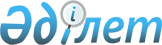 Аудан әкімдігінің 2012 жылғы 28 мамырдағы № 87 "Ырғыз ауданы бойынша мүгедектер үшін жұмыс орындарының квотасын белгілеу туралы" қаулысының күші жойылды деп тану туралыАқтөбе облысы Ырғыз ауданы әкімдігінің 2016 жылғы 9 наурыздағы № 51 қаулысы      Қазақстан Республикасының 2015 жылғы 24 қарашадағы № 421-V "Қазақстан Республикасының кейбір заңнамалық актілеріне халықтың көші-қоны және жұмыспен қамтылуы мәселелері бойынша өзгерістер мен толықтырулар енгізу туралы" Заңына және Қазақстан Республикасының 2001 жылғы 23 қаңтардағы № 148 "Қазақстан Республикасындағы жергілікті мемлекеттік басқару және өзін-өзі басқару туралы" Заңының 31, 37-баптарына сәйкес аудан әкімдігі ҚАУЛЫ ЕТЕДІ:

      1. Аудан әкімдігінің 2012 жылғы 28 мамырдағы № 87 "Ырғыз ауданы бойынша мүгедектер үшін жұмыс орындарының квотасын белгілеу туралы" қаулысының күші жойылды деп танылсын. 

      2. Осы қаулы қабылданған күннен бастап күшіне енеді.


					© 2012. Қазақстан Республикасы Әділет министрлігінің «Қазақстан Республикасының Заңнама және құқықтық ақпарат институты» ШЖҚ РМК
				
      Аудан әкімі 

М. ДУАНБЕКОВ
